Amity Executive Team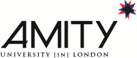 Terms of ReferenceThe Amity Executive Team exists to:Provide day to day operational management of Amity throughout the academic year.Develop and undertake strategies that enhance the academic qualities of Amity and provide a firm foundation for its future development.Provide support for the implementation of QAA and other regulatory frameworks throughout the University.Provide good governance for the University, its staff and students.Consider resource implications in terms of current and future academic provision.Review both formal and informal collaborative provisions/arrangements at the end of every academic year.Consider, with members of the Governing Body, the robustness of programmes in the light of both micro and macro environmental influences.Review and approve reports from its sub committeesReview the budget for each Unit of the UniversityMembershipThe Amity Executive Team (AET) current comprises:Principal (Chair)Academic DirectorAcademic RegistrarHead of FinanceHead of Student ServicesHead of MarketingHead of AdmissionsAn Administrator (secretary to the AET)Student President (if the agenda requires)Additional staff may be required to attend to provide information to the group, for example, providing briefings on committee discussions.Modus OperandiQuorum:  50% of total members. Agenda, minutes, papers will be published on ALE.Frequency of meetingsThe AET meets once every two weeks.